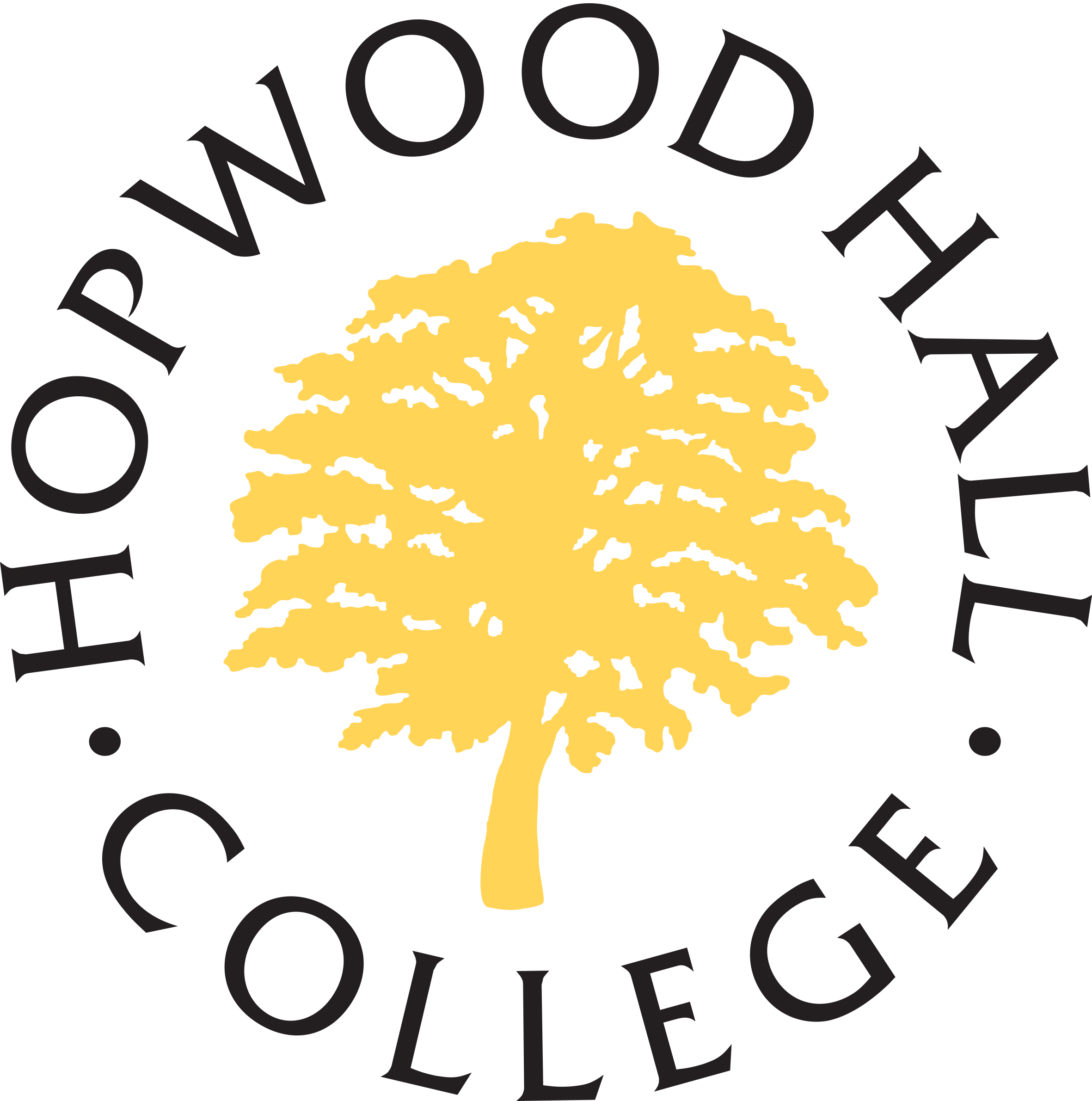 Role DescriptionBusiness Area: Information and Student ServicesJob Title: Learning Support Assistant (Fixed Term Until June 2019)Salary Scale: BS Fixed Point 20 (£18,804.24 pro rata per annum / £10.02 per hour)Location: Hopwood Hall College Accountable to: Student Support Manager (LDD)Hours of Duty: 16 hours per week (Term Time Only 38 weeks worked per year)Special working conditionsThe post holder may be required to work at any location of the College now or in the future in the evening and at weekends.PurposeTo meet the needs of learners with identified Learning Difficulties and / or Disabilities including in class and out of class support to remove barriers to accessing learning and participation. To implement agreed learning support with individuals and groups with a view to encourage learner independence using identified support strategiesDutiesTo provide appropriate learning support for groups and /or individuals with identified Learning difficulties and / or Disabilities. Including in and out of class support, residential activities, educational visits or work experience.To provide learning support for those learners identified as having additional support needs for literacy and numeracy.To contribute to the planning, differentiation and target setting for learners needs with curriculum staff and the wider Student Support team.To record, review and adapt strategies throughout the academic year using student ILP and other college systems.To develop and assist the integration of students by supporting the transition process and enrichment activities.To support the Student Support Manager to carry out Healthcare Plans, PEEPs, exam concessions and specialist equipment are in place.To support learners with personal care and medical needs including administration of medication where indicated in their Healthcare Plan.To develop and adapt accessible resources and materials prior to lessons to maximise all learning opportunities.To assist learners with the use of specialist equipment and embed the use of assistive technology to promote independence.To develop positive working practices with external agencies in order to gather accurate information to inform learning support.To engage in continuous professional development.Any other duties, of a similar level of responsibility, as may be required.All staff are responsible for:Children & Vulnerable Adults: safeguarding and promoting the welfare of children and vulnerable adultsEquipment & Materials: the furniture, equipment and consumable goods used in relation to their workHealth / Safety / Welfare: the health and safety and welfare of all employees, students and visitors under their control in accordance with Hopwood Hall College’s safety policy statementsSingle Equality Scheme: performing their duties in accordance with Hopwood Hall College’s Single Equality SchemeRevisions and updatesThis role description will be reviewed and amended on an on-going basis in line with organisational needs, with consultation with trade unions where required.Person Profile“The College supports the Skills for Life agenda and recognises the importance of all adults having functional literacy and numeracy whatever their role.  All staff are therefore given the support to gain a level 2 qualification in literacy and / or numeracy if they do not already have one and all teaching staff are expected to promote the basic skills of their learners within their subjects.”QualificationsEssential CriteriaLevel 2 (GCSE A* - C) in English and Maths.A recognised Level 2/3 qualification in Learning Support or equivalentDesirable CriteriaPTLLSFirst Aid CertificateHow Identified: ApplicationExperienceEssential CriteriaExperience of working with young peopleExperience of working with individuals with Learning Difficulties and / or DisabilitiesExperience of providing additional support in a learning environmentExperience of providing additional support for Literacy and / or NumeracyDesirable CriteriaExperience of learners with personal care needs and / or medical conditions.Experience of note taking to support learningHow Identified: Application/InterviewSpecialist KnowledgeEssential CriteriaKnowledge of the support needs of learners with Learning Difficulties and / or Disabilities.Knowledge of Specific Learning Difficulties such as Autism and DyslexiaDesirable CriteriaKnowledge of supporting learning with sensory impairment.How Identified: Application/InterviewIT SkillsEssential CriteriaIntermediate ability to use Microsoft Office applications and willing to undertake training appropriate to roleWilling to undertake any software training relevant to role. Desirable CriteriaExperience of student records system, electronic ILPs, PromonitorHow Identified: Application/InterviewCompetenciesRead this criteria in conjunction with the College Competency Framework – available on the intranet/internet.Hopwood Hall College is committed to guarantee an interview to people with disabilities who meet the minimum essential criteria for a vacancy and to consider them on their abilities.1. Leading and Deciding1. Leading and Deciding1.1 Deciding and initiating actionEssential1.2 Leading and supervising Less Relevant2. Supporting and Co-operating2. Supporting and Co-operating2.1 Working with people 	Essential2.2 Adhering to principles and values	Essential3. Interacting and Presenting3. Interacting and Presenting3.1 Relating and networking Essential3.2 Persuading and influencing Desirable3.3 Presenting and communicating	Desirable4. Analysing and Interpreting4. Analysing and Interpreting4.1 Writing and reporting			Essential4.2 Applying expertise and technologyEssential4.3 Analysing		Desirable5. Creating and Conceptualising5. Creating and Conceptualising5.1 Learning and researching 	Essential5.2 Creating and innovating 			Essential5.3 Formulating strategies and conceptsLess Relevant6. Organising and Executing6. Organising and Executing6.1 Planning and organising 		Desirable6.2 Developing results and meeting customer expectations	Essential6.3 Following instructions and procedures	Essential7. Adapting and Coping7. Adapting and Coping7.1 Adapting and responding to change	Essential7.2 Coping with pressures and setbacks	Essential8. Enterprising and Performing8. Enterprising and Performing8.1 Achieving personal work goals and objectives 		 Essential8.2 Entrepreneurial and commercial thinking	Desirable